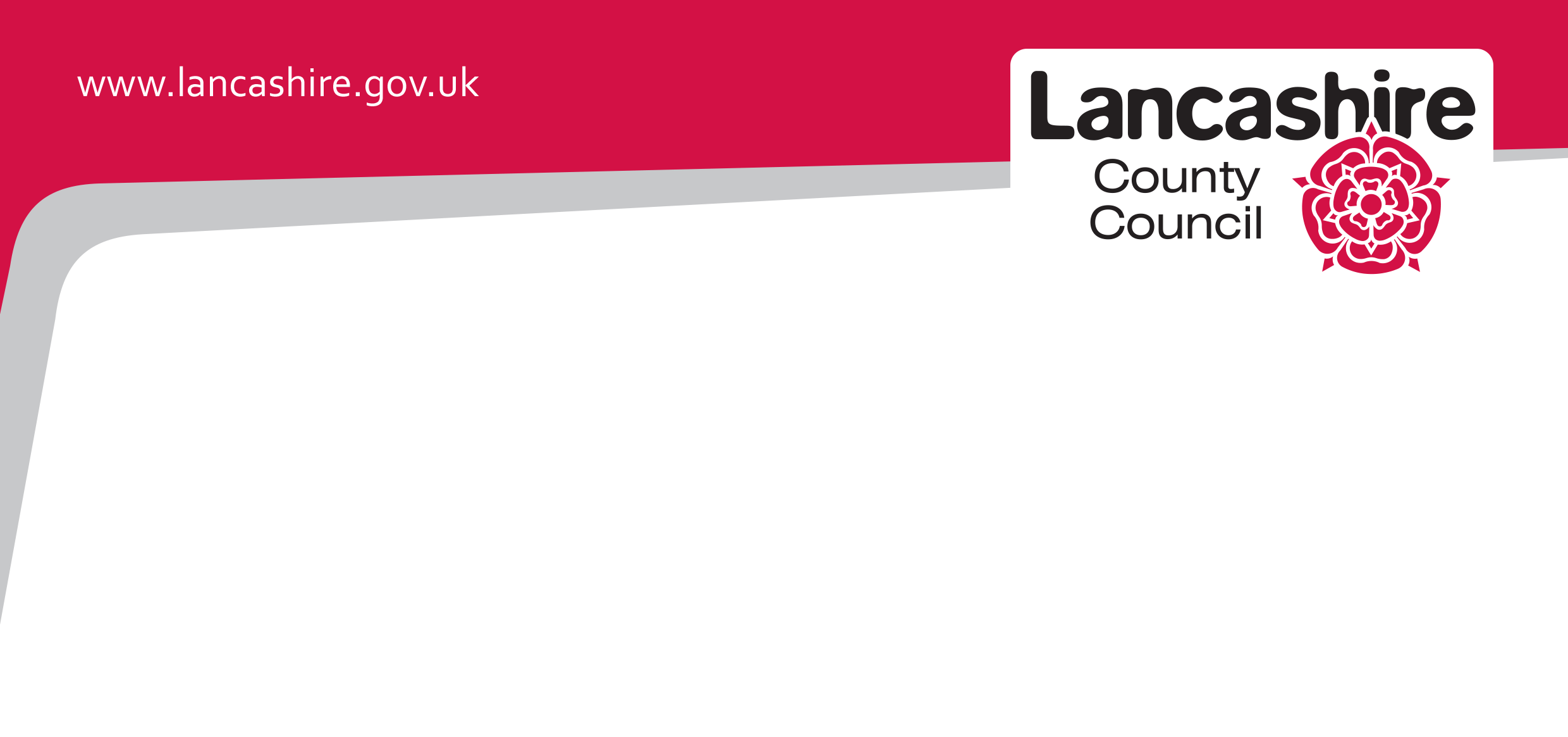 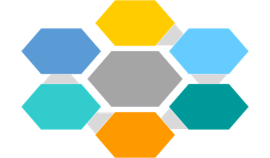 Inclusion and Engagement Support TeamReferral Form 2023-2024Please do not send a referral without a signed Parental Consent form, as this is a data breach. It is essential that this form is completed in as much detail as possible, as this will enable more time in settings to work with CYP. Please ensure all the boxes in the top section of this form are completed. Failure to attach requested documents may also delay your referral.It is essential that this form is completed in as much detail as possible, as this will enable more time in settings to work with CYP. Please ensure all the boxes in the top section of this form are completed. Failure to attach requested documents may also delay your referral.It is essential that this form is completed in as much detail as possible, as this will enable more time in settings to work with CYP. Please ensure all the boxes in the top section of this form are completed. Failure to attach requested documents may also delay your referral.It is essential that this form is completed in as much detail as possible, as this will enable more time in settings to work with CYP. Please ensure all the boxes in the top section of this form are completed. Failure to attach requested documents may also delay your referral.It is essential that this form is completed in as much detail as possible, as this will enable more time in settings to work with CYP. Please ensure all the boxes in the top section of this form are completed. Failure to attach requested documents may also delay your referral.School Name: Lancashire School Number:School Address:Pupil Name:      UPN:      Pupil Name:      UPN:      Pupil Name:      UPN:      Pupil Name:      UPN:      Pupil Name:      UPN:      School Attendance:      School Attendance:      School Attendance:      School Attendance:      School Attendance:      D.O.B:      D.O.B:      Year Group:      Year Group:      Year Group:      Ethnicity:      Ethnicity:      Home Language:      Language spoken by YP:      Home Language:      Language spoken by YP:      Home Language:      Language spoken by YP:      CAF:  CAF No:      CLA: CAF:  CAF No:      CLA: TAF: Date of last TAF:TAF: Date of last TAF:CIN/CP: EHCP – (please forward a copy of the final EHCP with this referral)Yes 				No EHCP – (please forward a copy of the final EHCP with this referral)Yes 				No EHCP – (please forward a copy of the final EHCP with this referral)Yes 				No EHCP – (please forward a copy of the final EHCP with this referral)Yes 				No EHCP – (please forward a copy of the final EHCP with this referral)Yes 				No Area of SEND as identified on EHCP :      Area of SEND as identified on EHCP :      Area of SEND as identified on EHCP :      Area of SEND as identified on EHCP :      Area of SEND as identified on EHCP :      Other Agency Involvement: (please include details of any Specialist Teacher or other agency involved.)Other Agency Involvement: (please include details of any Specialist Teacher or other agency involved.)Other Agency Involvement: (please include details of any Specialist Teacher or other agency involved.)Other Agency Involvement: (please include details of any Specialist Teacher or other agency involved.)Other Agency Involvement: (please include details of any Specialist Teacher or other agency involved.)Last EP report date & Author:      School link EP:      Have you consulted your link EP? Last EP report date & Author:      School link EP:      Have you consulted your link EP? Last EP report date & Author:      School link EP:      Have you consulted your link EP? Last EP report date & Author:      School link EP:      Have you consulted your link EP? Last EP report date & Author:      School link EP:      Have you consulted your link EP? Specialist Teacher input? Name:      Date:      Specialist Teacher input? Name:      Date:      Specialist Teacher input? Name:      Date:      Specialist Teacher input? Name:      Date:      Specialist Teacher input? Name:      Date:      Parental Consent SoughtParental consent form must also be completed.Parental Consent SoughtParental consent form must also be completed. Annual Review Date:  Annual Review Date:  Annual Review Date: Class Teacher: Class Teacher: Support Assistant:Support Assistant:Support Assistant:SENDco:SENDco:Contact Tel Number:      Email:Contact Tel Number:      Email:Contact Tel Number:      Email:Summary of concerns: What are the specific behaviours which have led to this referral? (Please bullet point)Summary of concerns: What are the specific behaviours which have led to this referral? (Please bullet point)Summary of concerns: What are the specific behaviours which have led to this referral? (Please bullet point)Summary of concerns: What are the specific behaviours which have led to this referral? (Please bullet point)Summary of concerns: What are the specific behaviours which have led to this referral? (Please bullet point)Current support in place :(1-1, interventions, own workstation, safe space, sensory breaks, Nurture- frequency and duration etc)Current support in place :(1-1, interventions, own workstation, safe space, sensory breaks, Nurture- frequency and duration etc)Current support in place :(1-1, interventions, own workstation, safe space, sensory breaks, Nurture- frequency and duration etc)Current support in place :(1-1, interventions, own workstation, safe space, sensory breaks, Nurture- frequency and duration etc)Current support in place :(1-1, interventions, own workstation, safe space, sensory breaks, Nurture- frequency and duration etc)Outcomes & AspirationsOutcomes & AspirationsOutcomes & AspirationsOutcomes & AspirationsOutcomes & AspirationsWhat is working well?What is working well?What is not working?What is not working?What is not working?Communication and Social Interaction (How does the young person interact and communicate?)Communication and Social Interaction (How does the young person interact and communicate?)Communication and Social Interaction (How does the young person interact and communicate?)Communication and Social Interaction (How does the young person interact and communicate?)Communication and Social Interaction (How does the young person interact and communicate?)Sensory Needs (Does the young person have any specific HI, VI or other sensory sensitivities?)Sensory Needs (Does the young person have any specific HI, VI or other sensory sensitivities?)Sources of stress and anxiety and strategies that work(Identify any triggers)Sources of stress and anxiety and strategies that work(Identify any triggers)Sources of stress and anxiety and strategies that work(Identify any triggers)How do you support participation and engagement in lessons?How do you support participation and engagement in lessons?Health/Medical issues/needsHealth/Medical issues/needsHealth/Medical issues/needsUnstructured Times:Skills and Support Needs (How do you support the young person during breaktimes and lunchtimes?)Unstructured Times:Skills and Support Needs (How do you support the young person during breaktimes and lunchtimes?)Practical/Self-help/Independence Skills (Can the young person attend to their own self care needs? Can they problem solve independently?)Practical/Self-help/Independence Skills (Can the young person attend to their own self care needs? Can they problem solve independently?)Practical/Self-help/Independence Skills (Can the young person attend to their own self care needs? Can they problem solve independently?)Interests/Hobbies in and out of schoolInterests/Hobbies in and out of schoolStrengths and SkillsStrengths and SkillsStrengths and SkillsCurrent Academic LevelsReading-      Writing-      Maths-      Current Academic LevelsReading-      Writing-      Maths-      Current Academic LevelsReading-      Writing-      Maths-      Current Academic LevelsReading-      Writing-      Maths-      Current Academic LevelsReading-      Writing-      Maths-      Any risk or implications for Safety ManagementAny risk or implications for Safety ManagementAny risk or implications for Safety ManagementAny risk or implications for Safety ManagementAny risk or implications for Safety ManagementFixed Term Exclusions: Number:      Dates:      Fixed Term Exclusions: Number:      Dates:      Fixed Term Exclusions: Number:      Dates:      Fixed Term Exclusions: Number:      Dates:      Fixed Term Exclusions: Number:      Dates:      Please attach the latest EHCP, REVIEW SUMMARY, PROVISION MAP/IEP/SUPPORT PLAN/ATTENDANCE INFORMATION, individual timetable and any recent reports by EP or other specialists.Please email your completed request to:IEST@lancashire.gov.uk Please attach the latest EHCP, REVIEW SUMMARY, PROVISION MAP/IEP/SUPPORT PLAN/ATTENDANCE INFORMATION, individual timetable and any recent reports by EP or other specialists.Please email your completed request to:IEST@lancashire.gov.uk Please attach the latest EHCP, REVIEW SUMMARY, PROVISION MAP/IEP/SUPPORT PLAN/ATTENDANCE INFORMATION, individual timetable and any recent reports by EP or other specialists.Please email your completed request to:IEST@lancashire.gov.uk Please attach the latest EHCP, REVIEW SUMMARY, PROVISION MAP/IEP/SUPPORT PLAN/ATTENDANCE INFORMATION, individual timetable and any recent reports by EP or other specialists.Please email your completed request to:IEST@lancashire.gov.uk Please attach the latest EHCP, REVIEW SUMMARY, PROVISION MAP/IEP/SUPPORT PLAN/ATTENDANCE INFORMATION, individual timetable and any recent reports by EP or other specialists.Please email your completed request to:IEST@lancashire.gov.uk Completed by:      Completed by:      Completed by:      Signature:      Signature:      Designation:      Designation:      Designation:      Date:      Date:      School senior leader:        School senior leader:        School senior leader:        Signature:       Signature:       Designation:      Designation:      Designation:      Date:      Date:      Please note : - If your referral is successful, an Engagement and Commitment Agreement between School and the team will be formalised.Please note : - If your referral is successful, an Engagement and Commitment Agreement between School and the team will be formalised.Please note : - If your referral is successful, an Engagement and Commitment Agreement between School and the team will be formalised.Please note : - If your referral is successful, an Engagement and Commitment Agreement between School and the team will be formalised.Please note : - If your referral is successful, an Engagement and Commitment Agreement between School and the team will be formalised.